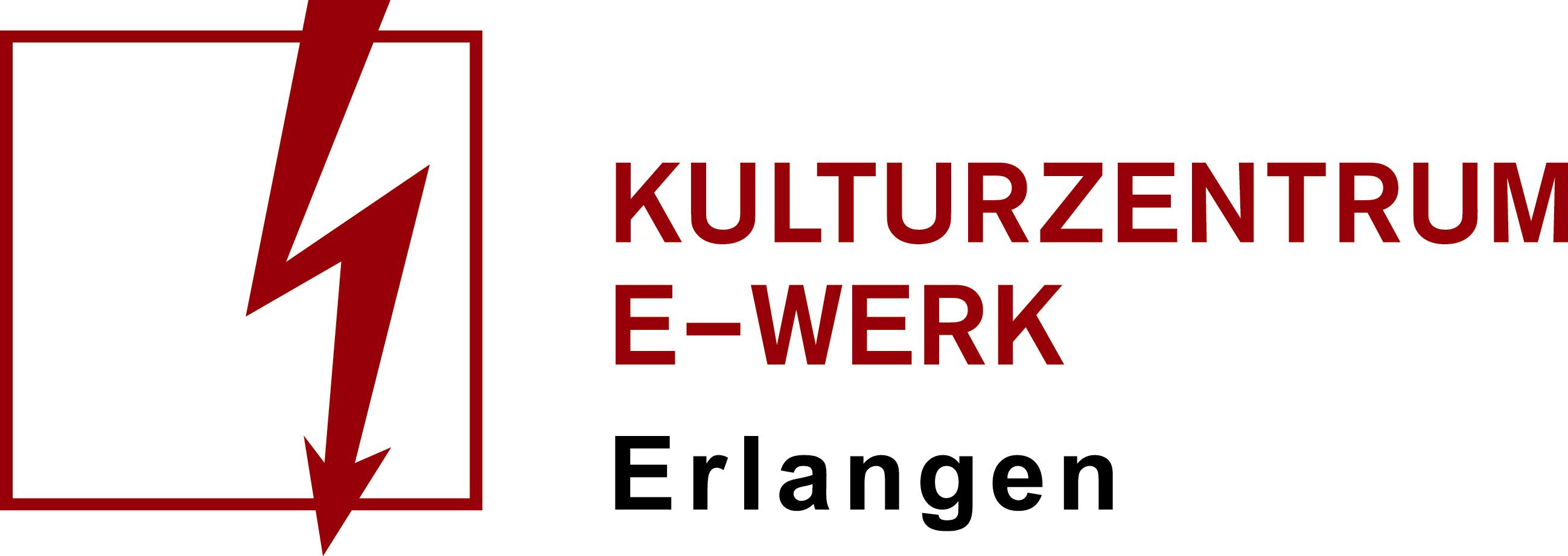 DJ Session mit Mike Webster und Pflanzentauschbörse
SommerSitz im E-Werk GartenFR, 02.07.2021 /// E-Werk, Garten  
Einlass: 18 Uhr /// Beginn 18 Uhr 
Art: DJing und Pflanzentausch /// Genre: Indie-Pop, Soul Elektro /// Bestuhlt  
Wird präsentiert von: ---Die passende Hintergrundmusik zum Pflanzentausch-Abend bringt Euch DJ Mike Webster zu Gehör. Er streut uns eine bunte Mischung poppiger Songs, elektronischer Tracks und souliger Grooves in den Biergarten. Der ein oder andere kennt ihn vielleicht noch von seiner Show Webster's Popquiz, seine DJ-Sporen hat er zuvor in Berlin, Leipzig und eben bei uns im E-Werk verdient. Bei seinem Mix blühen nicht nur die Pflanzen, sondern auch die Ohren auf.
Friends Swap Plant - Die Pflanzentauschbörse
Wer kennt das nicht? Die Fensterbretter quellen über, jeder Zentimeter deiner Wohnung ist mit Pflanzen und Ablegern belegt, deine Freunde verlaufen sich regelmäßig bei dir zuhause, weil sie noch nicht ganz so Dschungelerprobt sind wie du und trotzdem kannst du dem zarten Gesang der Begonien, Sukkulenten und Ficus-Pflanzen nicht wiederstehen.
Die Lösung liegt auf der Hand: Lass uns Pflanzen tauschen! Bring einfach alle Pflanzen und Ableger mit die du doppelt hast, die dir zu groß werden oder die sich bei dir nicht so Wohlfühlen mit. Du kannst Pflanzen abliefern, ohne etwas mit zu nehmen. Du kannst bringen und tauschen. Du kannst aber auch nur kommen und etwas mitnehmen. Da gibt es keine Regeln.https://www.facebook.com/WebstersPopQuiz
